Ονοματεπώνυμο: ..........................................................	Ημερομηνία: ...............................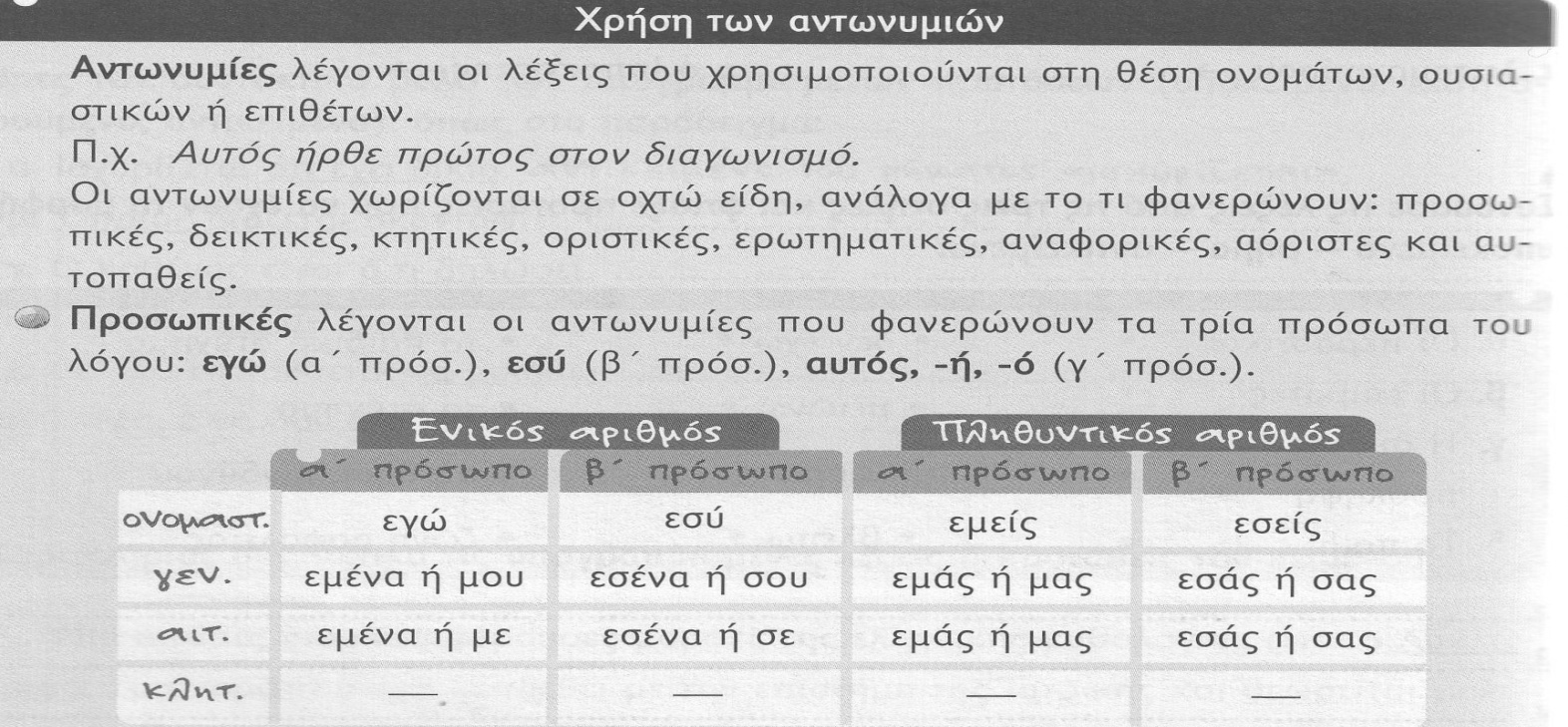 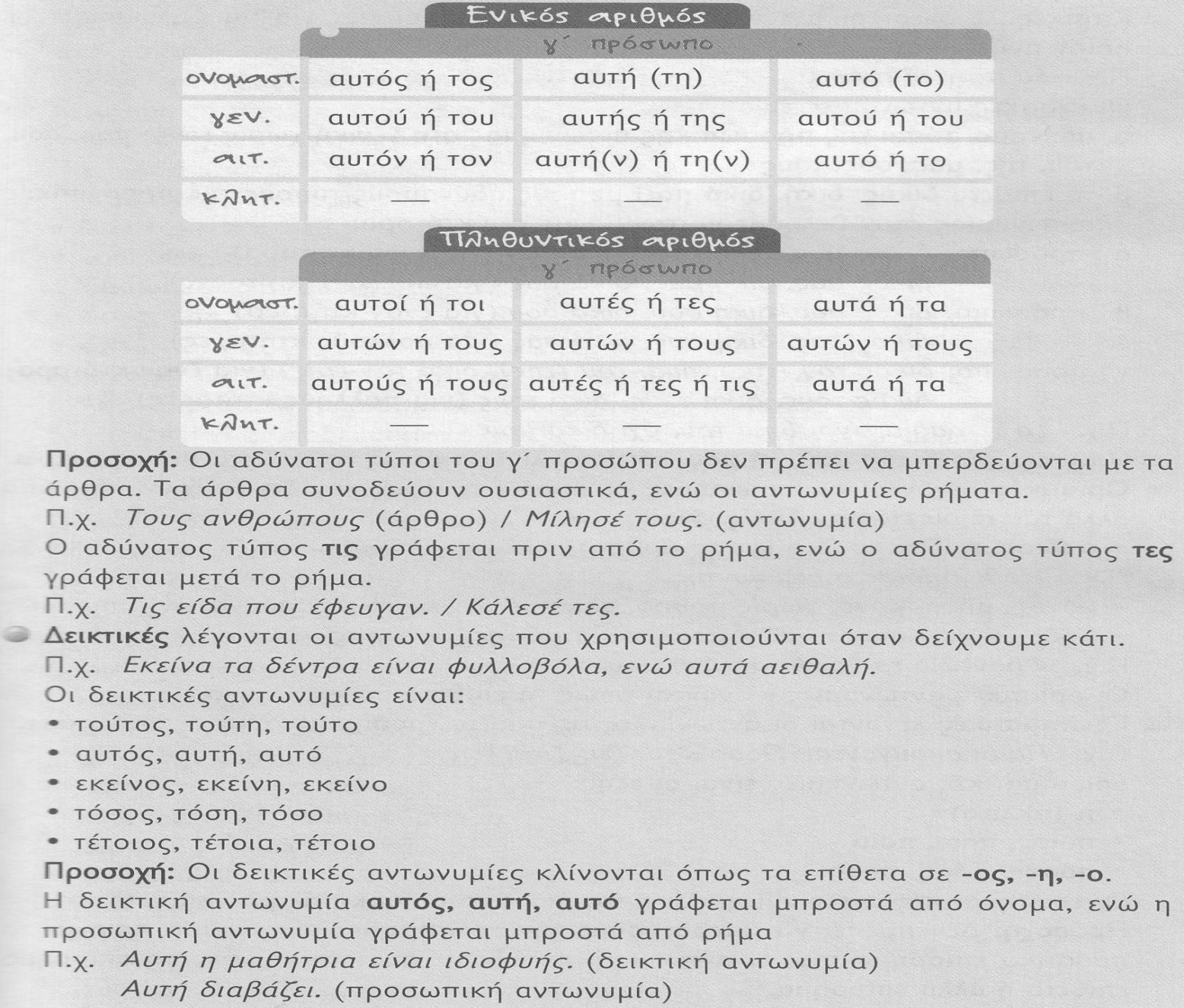 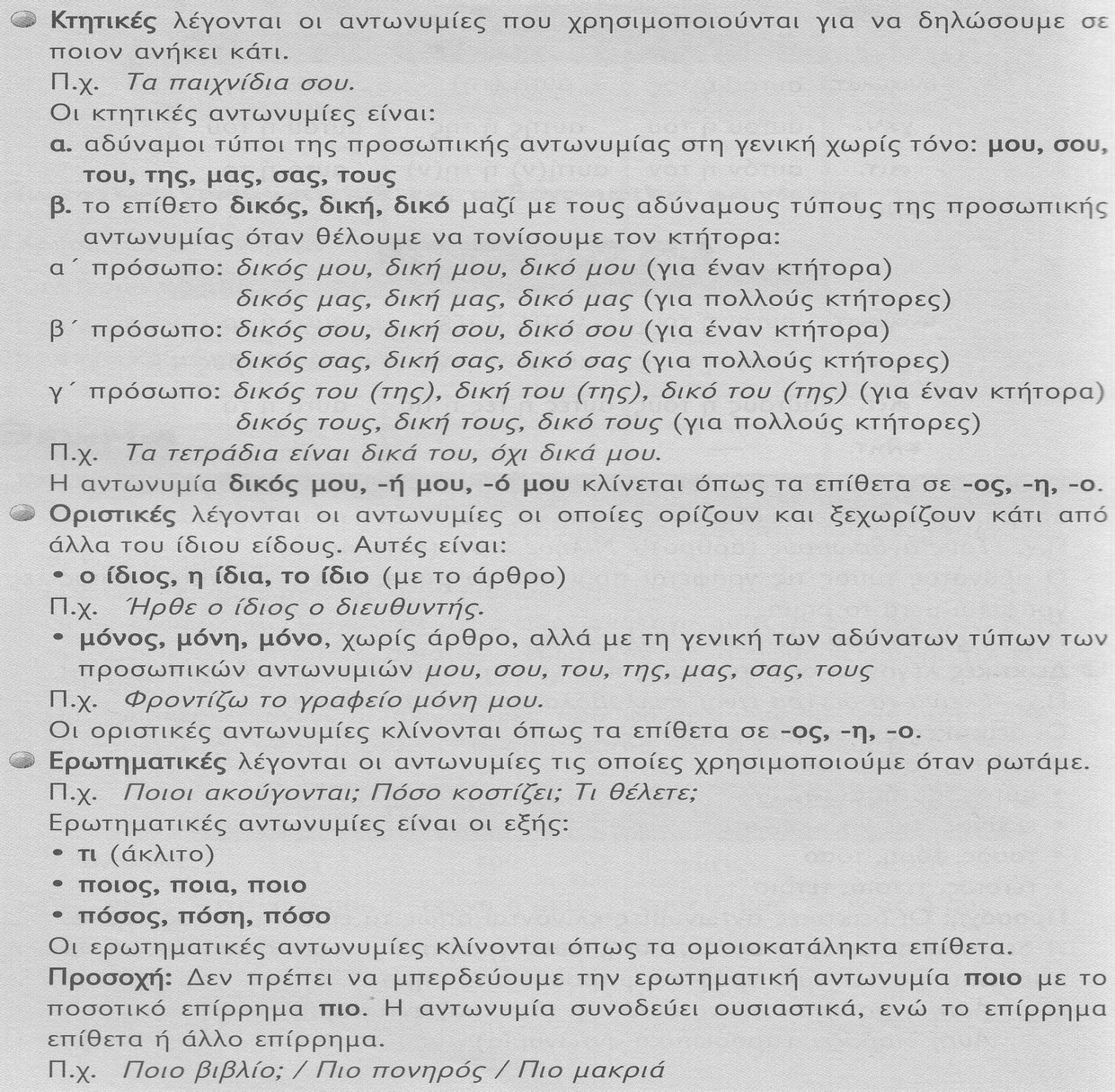 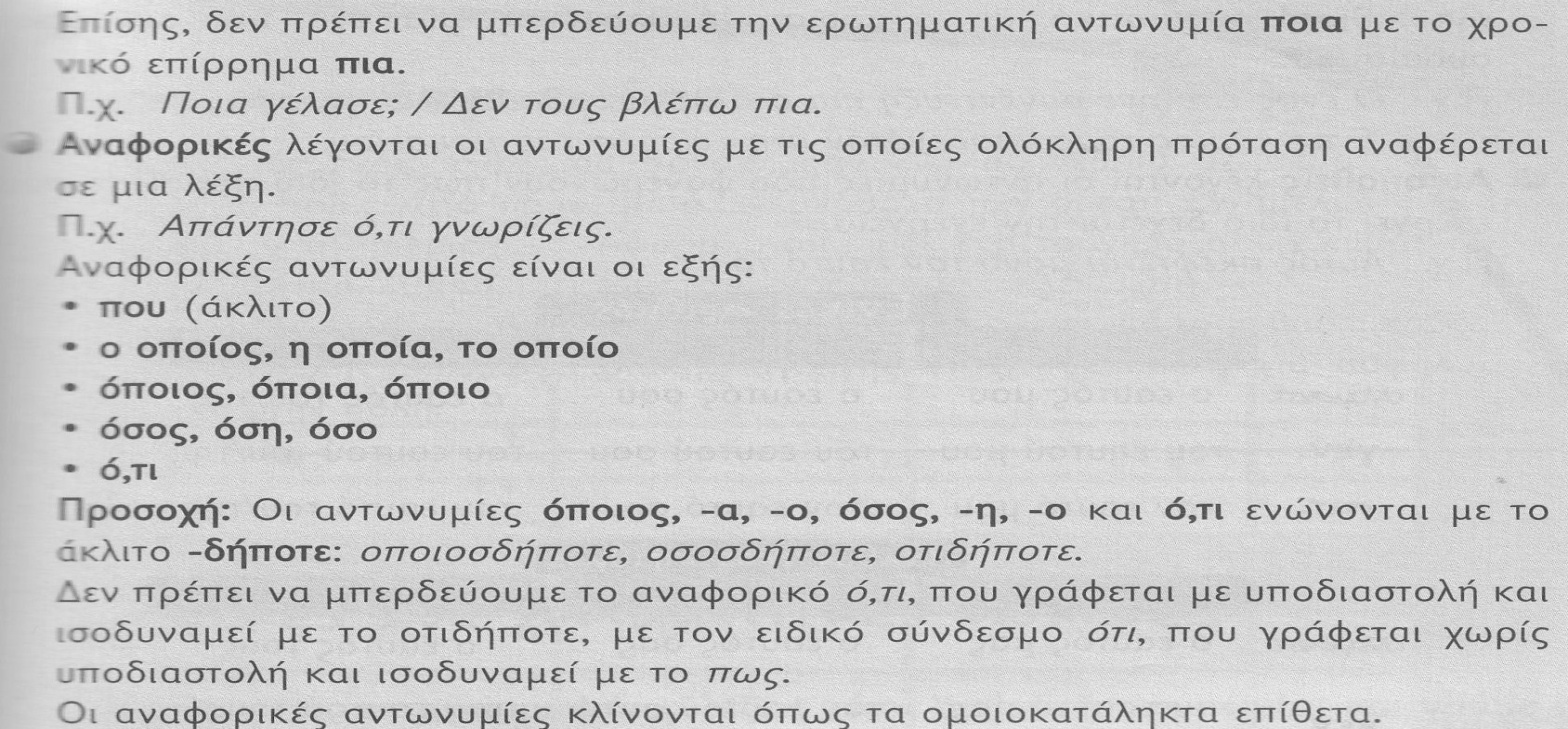 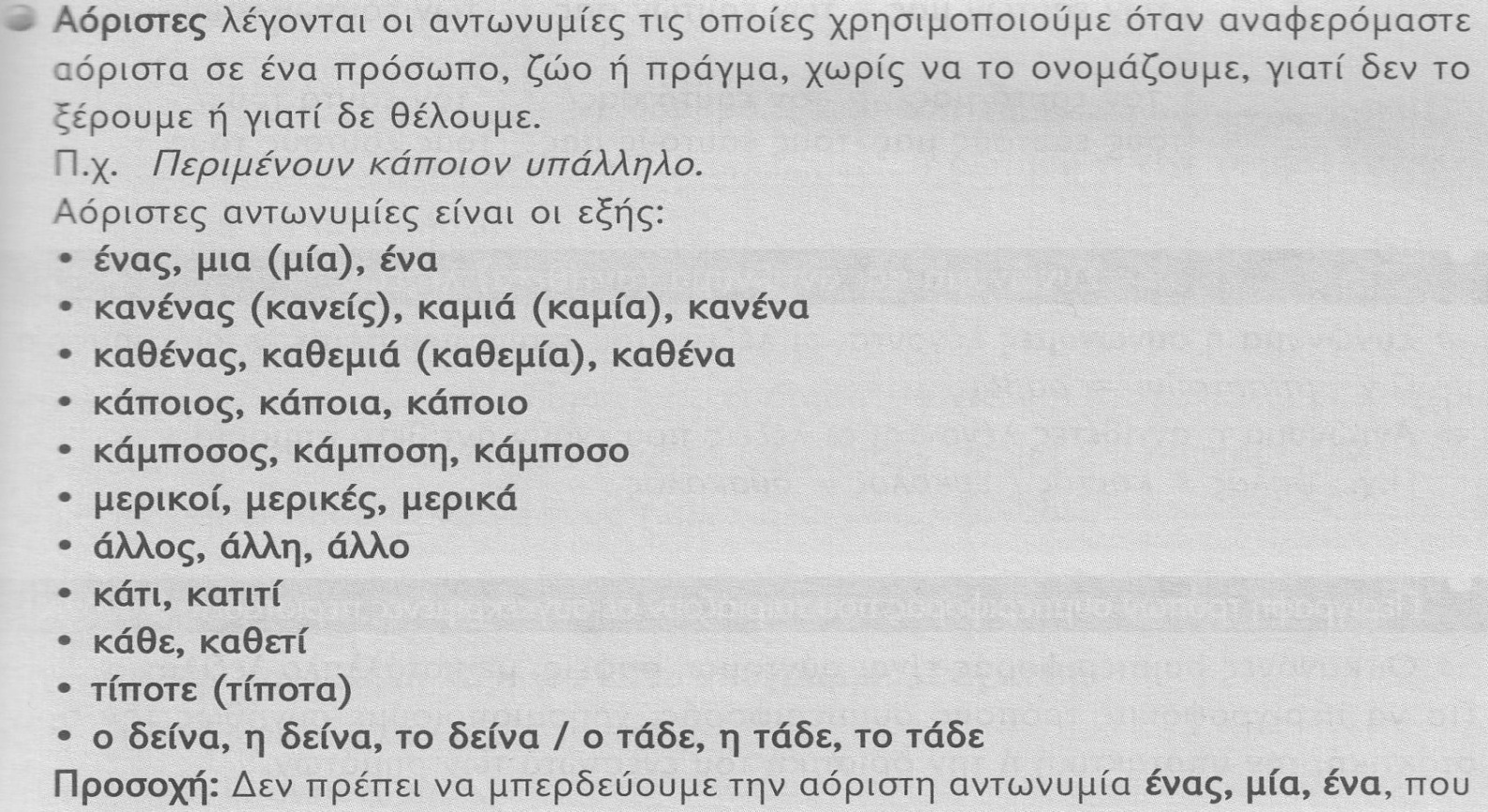 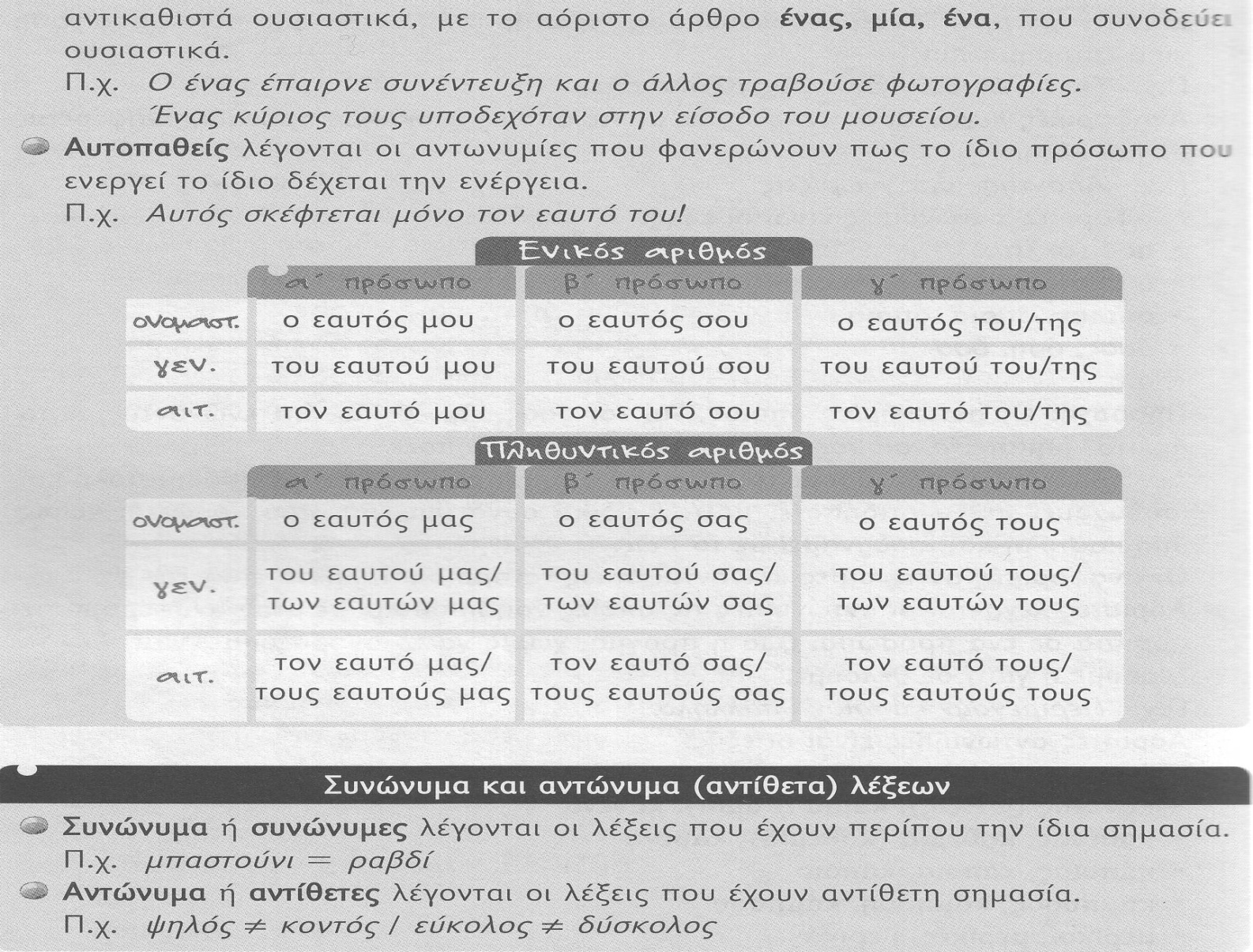 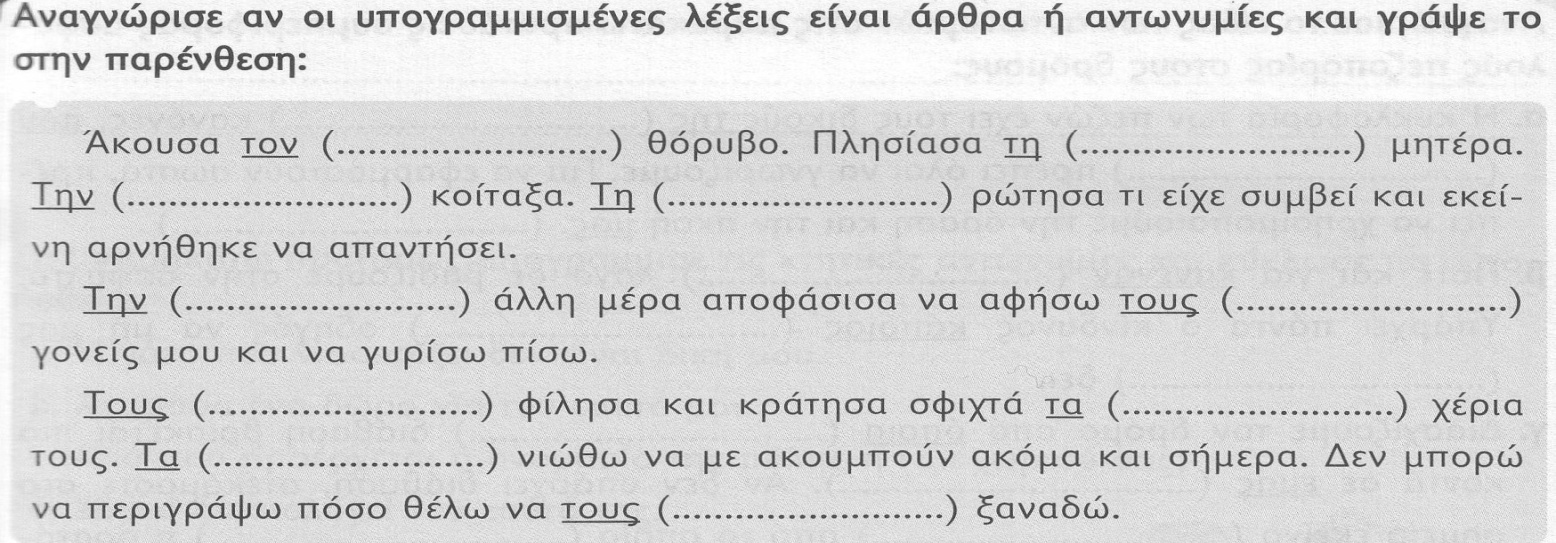 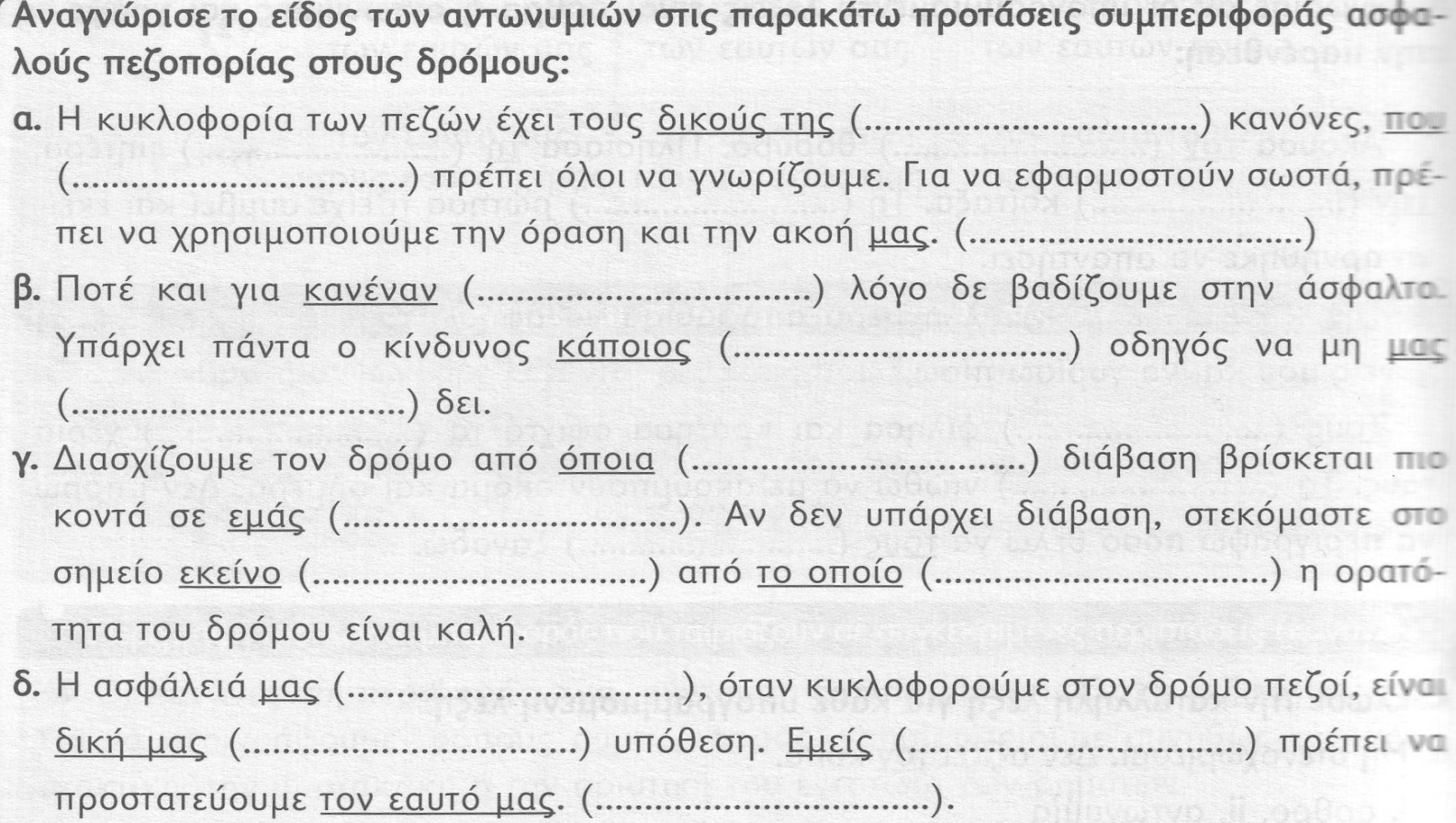 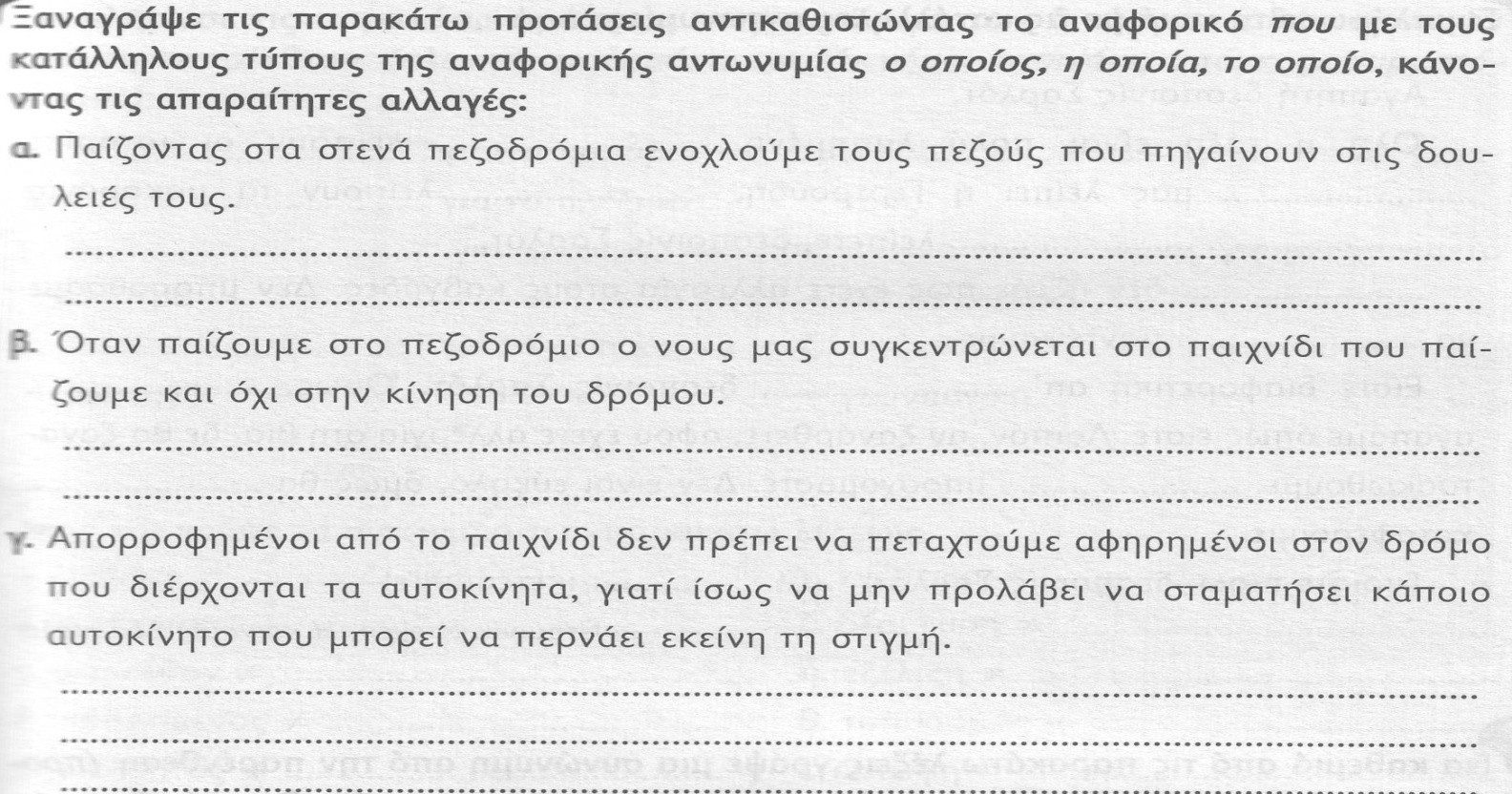 